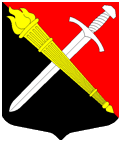 АДМИНИСТРАЦИЯМуниципальное образование Тельмановское сельское поселение Тосненского района Ленинградской областиП О С Т А Н О В Л Е Н И Е« 29 »  октября  2019 г.                                                                          № 220Об утверждении муниципальной программы «Укрепление межнациональных и межконфессиональных отношений и проведение профилактики межнациональных конфликтов в муниципальном образовании Тельмановское сельское поселение на  2020-2022 годы»В соответствии с федеральными законами от 6 октября 2003 года № 131-ФЗ «Об общих принципах организации местного самоуправления в Российской Федерации», от 25 июля 2002 года № 114-ФЗ «О противодействии экстремистской деятельности» (с изменениями от 2 июля 2013 года № 185-ФЗ), с целью обеспечения укрепления межнациональных отношений, поддержания стабильной общественно-политической обстановки и профилактики экстремизма на территории  муниципального образования  Тельмановское сельское поселениеПОСТАНОВЛЯЮ:Утвердить муниципальную программу «Укрепление межнациональных и межконфессиональных отношений и проведение профилактики межнациональных конфликтов в муниципальном образовании Тельмановское сельское поселение на 2020-2022 годы» (приложение).Данное постановление опубликовать на сайте МО Тельмановское сельское поселение www.telmana.info Контроль за исполнением настоящего постановления возложить на заместителя главы администрации О.А.КрюковуГлава администрации                                                                 С.А.Приходько                                     МУНИЦИПАЛЬНАЯ  ПРОГРАММА«Укрепление межнациональных и межконфессиональных отношений и проведение профилактики межнациональных конфликтов в муниципальном образовании Тельмановское сельское поселение Тосненского района Ленинградской области  на 2020-2022 годы»Паспорт ПрограммыСодержание проблемы и обоснование необходимости ее решенияпрограммными методамиНеобходимость разработки муниципальной программы «Укрепление межнациональных и межконфессиональных отношений и проведение профилактики межнациональных конфликтов в  МО Тельмановское  СП на 2020-2022 годы» (далее — Программа) связана с реализацией полномочий органов местного самоуправления по профилактике терроризма и экстремизма на территории   МО  Тельмановское СП, установленных Федеральным законом от 6 октября 2003 года № 131-ФЗ «Об общих принципах организации местного самоуправления в Российской Федерации».Разработка Программы вызвана необходимостью поддержания стабильной общественно-политической обстановки и профилактики экстремизма на территории сельского поселения, в частности, в сфере межнациональных отношений.Администрацией МО Тельмановское  СП предпринимается комплекс мер, направленных на обеспечение социально-экономической стабильности, профилактику и предупреждение межэтнических конфликтов и содействие национально-культурному развитию народов.Этнический аспект оказывает значительное влияние на формирование стратегии управления сельским поселением. Проведение муниципальной реформы и постановка новых задач в сфере государственной национальной политики сопряжено с необходимостью изучения состояния и прогнозирования развития этно-социальной структуры населения сельского поселения.Необходимо вести работу по укреплению межнациональных и межконфессиональных отношений  и  профилактике межнациональных конфликтов в МО Тельмановское  СП, направленную на снижение конфликтного потенциала в обществе посредством консолидации национально-культурных объединений и этнических групп на конструктивной основе, привлекая их к участию в реализации программ по социально-экономическому развитию сельского поселения, активизации взаимодействия с органами местного самоуправления поселения.Утверждение муниципальной программы «Укрепление межнациональных и межконфессиональных отношений и проведение профилактики межнациональных конфликтов в МО Тельмановское  СП на 2020-2022 годы» позволит укрепить успешное взаимодействие между органами местного самоуправления сельского поселения и общественностью и послужит залогом решения поставленных задач.Цели и задачи программыЦелями Программы являются:— обеспечение укрепления межнациональных и межконфессиональных отношений;— поддержание стабильной общественно-политической обстановки и профилактики экстремизма на территории сельского поселения, в частности, в сфере межнациональных отношений;— предотвращение этнических конфликтов.Для достижения поставленных целей необходимо решить следующие Задачи:— укрепление межэтнического сотрудничества, мира и согласия, обеспечение терпимости в межнациональных отношениях,— поддержка и распространение идей духовного единства и межэтнического согласия;— развитие национальных культур народов, проживающих в   МО Тельмановское СП.Краткая характеристика программных мероприятийРеализация мероприятий, направленных на укрепление межэтнического сотрудничества, мира и согласия на территории поселения, развитие национальных культур народов, проживающих в сельском поселении, профилактику межэтнических конфликтов планируется через муниципальную программу «Укрепление межнациональных и межконфессиональных отношений  и проведение профилактики межнациональных конфликтов   в МО Тельмановское  СП на 2020-2022 годы».В рамках Программы планируется проведение культурно-массовых мероприятий, подготовка и издание демонстрационных материалов по межэтническим отношениям.Объемы и сроки реализации муниципальной ПрограммыСроки реализации программы – 2020 – 2022 гг., без финансовых  затрат из местного бюджета.Оценка социально-экономической эффективности от реализации ПрограммыРеализация мероприятий Программы в 2020 – 2022 годах позволит:— повысить эффективность деятельности органов местного самоуправления МО Тельмановское СП;— повысить уровень информированности представителей органов местного самоуправления и общественности об этническом и культурном разнообразии     муниципального образования МО Тельмановское  СП;— обеспечить гармонизацию межнациональных отношений;— поддерживать стабильную общественно-политическую обстановку и профилактику экстремизма на территории сельского поселения, в частности, в сфере межнациональных отношений;— предотвращать этнические конфликты.Механизм реализации ПрограммыРеализация Программы будет осуществляться без финансовых затрат из местного бюджета.Координатор Программы — администрация   МО Тельмановское СП — в ходе реализации Программы:— организует координацию деятельности исполнителей мероприятий Программы;— организует нормативно-правовое и методическое обеспечение реализации Программы;— организует информационную и разъяснительную работу, направленную на освещение целей и задач Программы;— осуществляет оценку социально-экономической эффективности и показателей реализации Программы в целом;— Контроль за ходом выполнения Программы осуществляется администрацией МО Тельмановское СП.Текущий контроль и анализ выполнения программных мероприятий осуществляет администрация МО Тельмановское СП.Приложениек постановлению администрацииМО Тельмановское СПот 29 октября 2019 года № 220Наименование Программы— Муниципальная программа «Укрепление   межнациональных и межконфессиональных отношений и проведение профилактики межнациональных конфликтов в муниципальном образовании Тельмановское  сельское поселение на 2020-2022 годы»;Правовая основа Программы— Федеральный закон от 25 июля 2002 № 114-ФЗ «О противодействии экстремистской деятельности»,— «Концепция государственной миграционной политики Российской Федерации на период до 2025 года», утвержденная Президентом Российской Федерации;— Федеральный закон от 6 октября 2003 №131-ФЗ «Об общих принципах организации местного самоуправления в Российской Федерации»;— Устав МО Тельмановское  СП.Заказчик Программы— Администрация МО Тельмановское  СП.Разработчики Программы— Администрация МО Тельмановское  СП.Исполнители Программы— Администрация МО Тельмановское  СП.Цели Программы— Создание в МО Тельмановское СП толерантной среды на основе ценностей многонационального российского общества, общероссийской гражданской идентичности и культурного самосознания, принципов соблюдения прав и свобод человека, противодействие терроризма и экстремизма, защита жизни граждан, проживающих на территории МО Тельмановское  СП от террористических и экстремистских актов.Уменьшение проявлений экстремизма и негативного отношения к лицам других национальностей и религиозных конфессий.Формирование у населения внутренней потребности в толерантном поведении к людям других национальностей и религиозных конфессий на основе ценностей многонационального российского общества, культурного самосознания, принципов соблюдения прав и свобод человека. Противодействия нелегальной миграции и экстремизму, профилактики проявлений ксенофобии, национальной и расовой нетерпимости.Задачи Программы1. Информирование населения сельского поселения по вопросам противодействия терроризму и экстремизму.2. Содействие правоохранительным органам в выявлении правонарушений и преступлений данной категории, а также ликвидации их последствий.3. Пропаганда толерантного поведения к людям других национальностей и религиозных конфессий.4. Защита объектов и мест массового скопления людей, которые могут быть избраны террористами в качестве потенциальных целей преступных посягательств.5. Совершенствование механизмов обеспечения законности и правопорядка в сфере межнациональных отношений в сельском поселении.6. Воспитание толерантности через систему образования.7. Укрепление толерантности и профилактика экстремизма в молодежной среде.8. Поддержание межконфессионального мира и согласия в муниципальном образовании.9. Противодействие нелегальной миграции и экстремизму.10. Профилактика проявлений ксенофобии, национальной и расовой нетерпимости.Сроки реализации Программы— 2020-2022 гг.Объемы и источники финансирования Программы— На выполнение программы финансовые затраты из средств местного бюджета не предусматриваютсяОжидаемые конечные результаты реализации Программы— Укрепление нетерпимости ко всем фактам террористических и экстремистских проявлений, а также толерантного сознания, позитивных установок к представителям иных этнических и конфессиональных сообществ.Содействие национально — культурному взаимодействию в сельском поселении.Поддержание межконфессионального мира и согласия в сельском поселении.Отсутствие свастики и иных элементов экстремистской направленности на объектах инфраструктуры сельского поселения.Недопущение создания и деятельности националистических экстремистских молодежных группировок.Формирование единого информационного пространства для пропаганды и распространения на территории сельского поселения   идей толерантности, гражданской солидарности, уважения к другим культурам.Снижение риска возникновения конфликтных ситуаций среди населения сельского поселения в результате миграции.Контроль за исполнением Программы— Контроль за исполнением Программы осуществляется администрацией МО Тельмановское  СП.